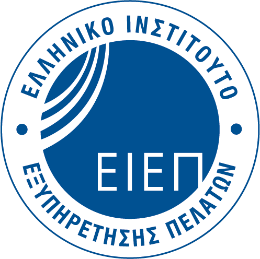 ΔΕΛΤΙΟ ΤΥΠΟΥ15 Μαΐου 2019Ελληνικό Ινστιτούτο Εξυπηρέτησης Πελατών: Εκπαιδευτικές Ημερίδες σε Θεσσαλονίκη, Κρήτη & ΠάτραΗ Εξυπηρέτηση Πελατών έρχεται πρώτη και στην περιφέρεια!Το Ελληνικό Ινστιτούτο Εξυπηρέτησης Πελατών (ΕΙΕΠ), σε ετήσια βάση διοργανώνει εκπαιδευτικές Ημερίδες για την Εξυπηρέτηση Πελάτη στη Θεσσαλονίκη, την Κρήτη και την Πάτρα και παρουσιάζει βέλτιστες πρακτικές εξυπηρέτησης, νέες τάσεις και τεχνολογίες στα Στελέχη των Εταιρειών - Μελών του. Οι Ημερίδες Εξυπηρέτησης Πελάτη με στόχο τη διάχυση εξειδικευμένης γνώσης στο χώρο της Εξυπηρέτησης Πελατών, ξεκίνησαν το 2015 στη Θεσσαλονίκη και ύστερα από τη μεγάλη ανταπόκριση που γνώρισαν, το 2017 παρουσιάστηκαν στην Πάτρα και μόλις πέρυσι ξεκίνησε το ταξίδι τους στην Κρήτη. Για το ΕΙΕΠ αποτελούν αναπόσπαστο κομμάτι του οράματός του, ενώ παράλληλα επιβεβαιώνεται περίτρανα ότι Ελλάδα δεν είναι μόνο η Αθήνα. Ανοίγοντας τις πόρτες και στο κοινό της περιφέρειας, το ΕΙΕΠ δίνει τη δυνατότητα πρόσβασης σε ποιοτική εκπαίδευση από σημαντικούς παίκτες της αγοράς και ταυτόχρονα καλλιεργεί την ανάπτυξη της κουλτούρας Εξυπηρέτησης Πελατών στη χώρα μας. Οι Ημερίδες είναι ολοήμερες και περιλαμβάνουν ένα πλούσιο πρόγραμμα ομιλιών από επιτυχημένες εταιρείες από διάφορους κλάδους της αγοράς, όπως τηλεπικοινωνίες, τράπεζες, συμβουλευτικές υπηρεσίες, αυτοκινητοβιομηχανίες, εταιρείες retail κα.Το πρόγραμμα των Ημερίδων Εξυπηρέτησης Πελατών για το 2019, έχει διαμορφωθεί ως εξής:Θεσσαλονίκη, 7 Ιουνίου |5η Ημερίδα Εξυπηρέτησης Πελάτη       Κρήτη, 27 Ιουνίου | 2η Ημερίδα Εξυπηρέτησης Πελάτη Πάτρα, 26 Σεπτεμβρίου | 3η Ημερίδα Εξυπηρέτησης Πελάτη   Για περισσότερες πληροφορίες παρακαλούμε επικοινωνήστε με το ΕΙΕΠ στο info@customerservice.gr, 2106686370, ή στο Facebook.Για περισσότερες πληροφορίες για τους δημοσιογράφους: Σύλβια Κοτρώτσου VALUECOM, T: 210 32 52 103 (εσωτ. 122), E: sylvia_kotrotsou@valuecom.gr ΕΛΛΗΝΙΚΟ ΙΝΣΤΙΤΟΥΤΟ ΕΞΥΠΗΡΕΤΗΣΗΣ ΠΕΛΑΤΩΝ (Ε.Ι.Ε.Π.)Για περισσότερες πληροφορίες, παρακαλούμε επικοινωνήστε: Αναστασία Γεωργοπούλου, Συντονίστρια Θεσμού Εθνικών Βραβείων Εξυπηρέτησης Πελατών  - Operations Executive, Ελληνικό Ινστιτούτο Εξυπηρέτησης Πελατών, τ. 210-6686373| e-mail: anastasia.georgopoulou@customerservice.grΛίγα λόγια για το Ελληνικό Ινστιτούτο Εξυπηρέτησης Πελατών:Το Ελληνικό Ινστιτούτο Εξυπηρέτησης Πελατών (ΕΙΕΠ) είναι ένας μη κερδοσκοπικός οργανισμός, ο οποίος ιδρύθηκε το 2004 με την υποστήριξη πολυεθνικών, μεγάλων Ελληνικών εταιρειών και επιστημονικών φορέων που λειτουργούν στην Ελλάδα. Σήμερα, 116 εταιρείες είναι μέλη του Ινστιτούτου. Κοινή πεποίθηση των ιδρυτικών μελών του Ινστιτούτου ήταν η αναγνώριση της ανάγκης να αναβαθμιστεί και να υποστηριχθεί ο ρόλος όσων, άμεσα ή έμμεσα, έρχονται σε επαφή με τον πελάτη. Στόχος του ΕΙΕΠ είναι η δημιουργία ενός επιχειρηματικού πλαισίου που θα υποστηρίζει τις ατομικές δεξιότητες στην εξυπηρέτηση πελατών και θα αναγνωρίζει όσους τις εφαρμόζουν με επιτυχία. Το ΕΙΕΠ μέσω των μελών του, ο αριθμός των οποίων αυξάνεται ταχύτατα, απευθύνεται στον "εξυπηρετούμενο" πελάτη, πολίτη, άνθρωπο, με στόχο τη συνεχή βελτίωση της εξυπηρέτησής του.